	         Liceo Bicentenario Luis Alberto Barrera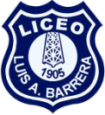                                  Unidad Técnica PedagógicaACTIVIDADES: (EVALUADAS)Describe en forma detallada 2 deportes que contengan las 4 capacidades físicas descritas, justificando en forma completa en que parte de dichos deportes se aprecia cada una de éstas capacidades, explicándolas con ejemplos concretos. Menciona y describe un ejercicio de fuerza, velocidad, resistencia y flexibilidad.¿Cómo se puede mejorar cada una de estas capacidades físicas? 